РЕГЛАМЕНТпроведения Всероссийских проверочных работв МОУ «Аннинская школа»в 2024 годуОбщие положенияНастоящий регламент определяет порядок подготовки и проведения Всероссийских проверочных работ (далее BПP) в МОУ «Аннинская школа» в 2024 году.Настоящий    регламент     разработан     в    соответствии     со    статьей97 Федерального закона № 273 от 29 декабря 2012 года «Об образовании в Российской Федерации», Правилами осуществления мониторинга системы образования, утвержденными постановлением Правительства Российской Федерации от 5 августа 2013 года № 662, приказом Федеральной службы по надзору в сфере образования и науки (Рособрнадзор) от 21 декабря 2023 года N 2160 «О проведении Федеральной службой по надзору в сфере образования и науки мониторинга качества подготовки обучающихся общеобразовательных организаций в форме всероссийских проверочных работ в 2024 году», на основании распоряжения комитета общего и профессионального образования Ленинградской области от 22 февраля 2024 года № 445—p «Об утверждении Регламента проведения Всероссийских проверочных работ в Ленинградской области в 2024 году», распоряжения комитета по образованию администрации Ломоносовского муниципального района от 21 февраля 2024 года № 52-p «О проведении	мониторинга	качества	подготовки	обучающихся общеобразовательных организаций в форме Всероссийских проверочных работ в Ломоносовском районе Ленинградской области в 2024 году».BПP — это комплексный проект в области оценки качества образования, направленный на развитие единого образовательного пространства в Российской Федерации, мониторинг введения Федеральных государственных образовательных стандартов (ФГОС), формирование единых ориентиров в оценке результатов обучения, единых стандартизированных подходов к оцениванию образовательных достижений обучающихся. BПP не требуют специальной подготовки.BПP проводятся с учетом национально-культурной и языковой специфики многонационального российского общества в целях осуществления мониторинга результатов перехода на ФГОС и направлены на выявление уровня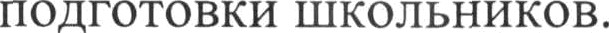 2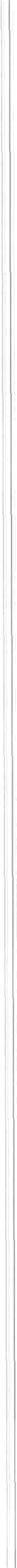 BПP в 2024 году проводятся в качестве итоговой диагностики для определения уровня овладения обучающимися знаниями по предметам за прошедший учебный год и в целях определения образовательных пробелов обучающихся для выстраивания работы по их ликвидации.Цель проведения BПP:осуществление мониторинга качества подготовки обучающихся общеобразовательных организаций ;— совершенствование преподавания учебных предметов и повышения качества образования в образовательных организациях;- оценка уровня общеобразовательной подготовки обучающихся в соответствии с требованиями ФГОС.Контрольные     измерительные     материалы     (далее	КИМ)   BПPпозволяют осуществить диагностику достижения предметных и метапредметных результатов обучения, в том числе овладение межпредметными понятиями и способность использования универсальных учебных действий (УУД) в учебной, познавательной и социальной практике.В 2024 году BПP по учебным предметам в 4-8 и 11 классах будут проводиться по образцам и описаниям контрольных измерительных материалов 2023 года, представленным на сайте ФГБУ «Федеральный институт оценки качества образования» (https://fioco.ru/obraztsi i opisaniya vpr 2023) (письмо Рособрнадзора от 04.12.2023 № 02-422).Порядком проведения BПP не предусмотрено   обязательное выполнение работы в другой день, если в день проведения BПP обучающийся отсутствовал по какой—либо причине. Тaкиe не предусмотрено повторное выполнение проверочной работы.Решение о выставлении отметок обучающимся по результатам BПP и иных формах использования результатов BПP в рамках образовательного процесса принимает общеобразовательная организация в соответствии с установленной действующим законодательством Российской Федерации в сфере образования компетенцией.В целях снижения академической нагрузки на обучающихся ВГІР рекомендовано проводить в качестве итоговых контрольных работ по учебным предметам. В этом случае выставление отметок в журнал является обязательным, а сами контрольные работы в форме BПP вносятся в график контрольных и проверочных работ федерального уровня.Наименования классов обозначаются их порядковыми номерами (фактические наименования (литеры) классов не используются).Проведение BПP в 4-8 классах (в штатном режиме) ив 11 классах (в режиме апробации)2.1. Участие общеобразовательных организаций (далее   ОО) в BПP в 2024 году в 4—8 классах является обязательным (в штатном режиме), в 11 классах — по решению образовательной организации (в режиме апробации).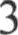 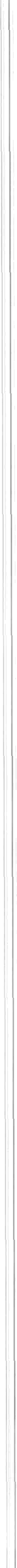 BПP в 11 классах проводятся по тем предметам, которые не выбраны для сдачи в форме единого государственного экзамена (далее — ЕГЭ). В случае принятия ОО такого решения в BПP по конкретному учебному предмету принимают участие все обучающиеся этой ОО, не планирующие проходить государственную итоговую аттестацию в форме ЕГЭ по данному учебному предмету. Обучающиеся 11 классов, планирующие сдавать ЕГЭ по конкретному учебному предмету, принимают участие в BПP по данному предмету по своему выбору.ВГІР в 4—8 и 11 классах проводятся в любой день указанного в графикепроведения ВГІР периода, утвержденного приказом Рособрнадзора от 21 декабря202 года № 2160 «О проведении Федеральной службой по надзору в сфере образования и науки мониторинга качества подготовки обучающихся общеобразовательных организаций в форме всероссийских проверочных работ в 2024 году» (далее — график проведения BПP).Для каждого класса и учебного предмета, по которому проводится ВГІР, устанавливается период времени:в 11 классах — с 01 марта по 22 марта 2024 года;в 4—8 классах — с 19 марта по 17 мая 2024 года.Проведение BПP в 4—8 и 11 классах предусмотрено по следующим предметам:4 класс - русский язык, математика, окружающий мир; 5 класс - русский язык, математика, история, биология ;класс	-	русский	язык,	математика,	история,	биология,	география, обществознание;класс	-	русский	язык,	математика,	история,	биология,	география, обществознание, физика;класс	—	русский	язык,	математика,	история,	биология,	география, обществознание, физика, химия;11 класс - история, биология, география, физика, химия.11 класс — единая проверочная работа по социально-гуманитарным предметам (работа	включает	задания	по	предметам	«География»,	«История»,«Обществознание») с   контролем	объективности	результатов	в 11 классах (в режиме апробации).В Ломоносовском районе приняты единые даты проведения BПP в 4—8 классах для всех общеобразовательньlх организаций (далее ОО) с учетом дат, рекомендуемых комитетом для проведения BПP в данном классе по данному предмету. Даты проведения BПP в 11 классах определяются образовательной организацией (далее — ОО) самостоятельно.Особенности выполнения BПP.В 4 классе по предметам: «Русский язык», «Математика», «Окружающий мир» принимают участие все обучающиеся параллели.По предмету «Русский язык» части 1 и 2 проверочной работы рекомендуется выполнять в разные дни (2 часть выполняется на следующий день или через день).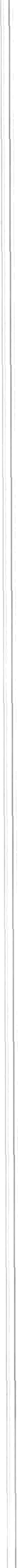 В 5 классе по предметам «Русский язык», «Математика», «История»,«Биология» принимают участие все обучающиеся параллели.В 6 классе по предметам «Русский язык», «Математика» принимают участие все обучающиеся параллели.По предметам «История», «Биология», «География», «Обществознание» BПP проводятся для каждого класса по двум предметам на основе случайного выбора.В 4-6 классах проводятся BПP с контролем объективности результатов попредметам «Русский язык», «Математика» (формируемая выборка ОО и участников, включённых в выборку, определяется федеральным организатором).В 7 классе по предметам «Русский язык», «Математика» принимают участие все обучающиеся параллели.В   7    классе    по    предметам    «История»,    «Биология»,    «География»,«Обществознание», «Физика» BПP проводятся для каждого класса по двум предметам на основе случайного выбора.В 8 классе по предметам «Русский язык», «Математика» принимают участие все обучающиеся параллели.В   8    классе    по    предметам    «История»,    «Биология»,    «География»,«Обществознание», «Физика», «Химия» BПP проводятся для каждого класса по двум предметам на основе случайного выбора.В 4 классах по предмету «Русский язык» диктовать текст диктанта может только учитель начальных классов или учитель русского языка и литерагуры из основной школы, имеющий соответствующие навыки и владеющий методикой проведения диктанта в начальной школе. Привлечение к проведению диктанта учителей по другим предметам из основной школы, а также иных работников ОО не допускается.Для проведения BПP по двум предметам на основе случайного выбора предметы распределяются по одному из каждой предметной области:общественно-научные    предметы     —  «История»,     «Обществознание»,«География»;естественно-научные предметы — «Физика», «Химия», «Биология».В 6 классах для равного количества предметов для распределения предмет «География» переносится в естественно-научную предметную область.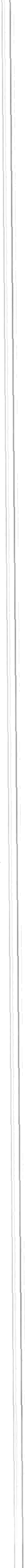 Таким образом:в 6 классах общественно-научные предметы — «История»,«Обществознание»; естественно-научные предметы — «Биология», «География»;в 7 классах общественно-научные предметы — «История»,«Обществознание», «География»; естественно-научные предметы — «Биология»,«Физика»;в 8 классах общественно-научные предметы — «История»,«Обществознание», «География»; естественно-научные предметы — «Физика»,«Химия», «Биология».BПP в 11 классе по предметам: «Физика», «Химия», «Биология»,«География», «История» выполняют обучающиеся, не планирующие проходить государственную итоговую аттестацию в форме ЕГЭ по данному учебному предмету.Проведение BПP в компьютерной форме в 5-8 классахВ 2024 году МОУ «Аннинская школа» приняли решение проводить BПP в традиционной форме, компьютерная форма проведения BПP не выбрана.Проведение BПP в 6, 7, 8 классах по предметам на основе случайного выбораВ 6, 7, 8 классах распределение конкретных предметов на основе случайного выбора по конкретным классам осуществляется федеральным организатором.Для 6, 7 и 8 классов информация о распределении конкретных учебных предметов на основе случайного выбора по конкретным классам будет предоставляться ОО не ранее чем за семь дней до дня проведения в ЛК ФИС ОКО, в соответствии с расписанием, полученным от ОО, согласно плану-графику проведения BПP.Ответственный организатор ОО скачивает информацию о распределении учебных предметов по классам и организует проведение BПP в конкретных классах по конкретным учебным предметам.Обеспечение проведения BПPДля проведения BПP используются контрольно-измерительные материалы, предоставляемые Федеральной службой по надзору в сфере образования и науки.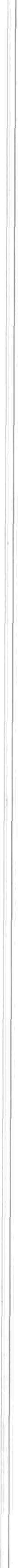 Содержание и структура BПP определяются на основе Федерального государственного образовательного стандарта основного общего образования с учетом Примерной основной образовательной программы основного общего образования и содержания учебников, включенных в Федеральный перечень на 2022/2023 учебный год.Информационное сопровождение подготовки и проведения BПP осуществляется посредством сайта ФГБУ «Федерального института оценки качества образования» (https://fi oco.ru/).Образцы и описания проверочных работ для проведения BПP в 2024 году представлены на сайте https://t7oco.ru/obi aztsi i opisaniya vpi 202 э.Результаты BПP рекомендуется использовать как форму промежуточной аттеетации в качестве итоговых контрольных работ.В целях создания единого информационного пространства на информационных стендах и сайтах ОО размещается информация об участии в BПP, а также ссылки на сайты ФГБУ «Федеральный институт оценки качества образования» (1 tt s //tioco I u/), комитета общего и профессионального образования       Ленинградской        области        (https://edri.lelэobl.ru/i u/urravlenie- obi azovaniem/deQt3l‘taiззent-nadzora-i-l‹oiэtГolla/upi avlenie-kachest •o1n-obrazovan il t •sei ossiiskie-pi ovei‘ochnye-I aboty/), комитета по образованию администрации	Ломоносовского	муниципального	района (https://koшitet.hъn.su/index.php/vserossi1sl‹ie-piovei‘ochiзye-raboty).Участники BПPУчастниками BПP в 4-8 классах по каждому учебному предмету являются все обучающиеся общеобразовательных организаций Ленинградской области, реализующих программы начального общего, основного общего и среднего общего образования.Обучающиеся 1 1 классов принимают участие в BПP по решению образовательной организации.BПP в 11 классах проводятся по тем предметам, которые не выбраны для сдачи в форме единого государственного экзамена (далее — ЕГЭ). В случае принятия образовательной организацией такого решения в BПP по конкретному учебному предмету принимают участие все обучающиеся этой образовательной организации, не планирующие проходить государственную итоговую аттестацию в форме ЕГЭ по данному учебному предмету.Обучающиеся 11 классов, планирующие сдавать ЕГЭ по конкретному учебному предмету, принимают участие в BПP по данному предмету по своему выбору.Участвовать в BПP при наличии соответствующих условий вправе обучающиеся с ограниченным и возможностями здоровья, дети—инвалиды.Обучающихся	с		ограниченными возможностями	здоровья	и	дети-инвалиды 	принимают	 участив ВПР с согласия родителей ( законных представителей) несовершеннолетних обучающихся. Согласие родителей (законных представителей) на участие детей с ограниченными возможностями здоровья и детей-инвалидов в BПP подтверждается письменно.Для принятия решения об участии в BПP обучающихся с ограниченными возможностями здоровья ОО доводит до сведения родителей (законных представителей) обучающегося информацию о том, что контрольные измерительные материалы для проведения проверочных работ составлены по программам начального общего, основного общего и/или среднего общего образования.Решение об участии в BПP отдельного обучающегося с ограниченными возможностями здоровья принимает общеобразовательная организация по согласованию с родителями (законными представителями) несовершеннолетних обучающихся.Руководитель общеобразовательной организации издает соответствующий приказ/распоряжение о принятом решении.Способ информационного обмена при проведении BПPИнформационный обмен и сбор данных в рамках проведения	BПP осуществляется с использованием Федеральной информационной системы оценки качества образования (далее - ФИС ОКО) посредством внесения данных через личные кабинеты региональных, муниципальных координаторов (специалистов, назначенных		комитетом	общего	и	профессионального		образования Ленинградской области и органами местного самоуправления, осуществляющими управление	в сфере	образования	Ленинградской	области,	для	координации проведения BПP на региональном и муниципальном уровнях) и образовательных организаций, в которых размещается актуальная информация о ходе проведения BПP, инструктивные и методические материалы.Информационный обмен включает:Заполнение необходимых сведений об образовательной организации для проведения BПP.Использование	инструктивных	и	методических	материалов	по проведению BПP.Получение каждой образовательной организацией предоставленных комплектов заданий для проведения BПP. Для каждой ОО варианты сгенерированы индивидуально на основе банка оценочных средств BПP с использованием ФИС ОКО.Архив с материалами не шифруется. Персональную ответственность за сохранение конфиденциальности информации несет школьный координатор, ответственный за проведение BПP. Школьный координатор назначается руководителем образовательной организации.   Персональная   ответственность за соблюдение   конфиденциальности информации   по   вопросам   организации и проведения BПP закрепляется в приказе/распоряжении о назначениіі ответственного лица.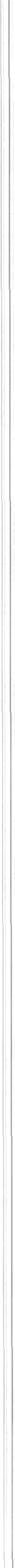 Получение каждой образовательной организацией ответов и критериев оценивания выполнения заданий BПP.Заполнение образовательной организации форм для сбора результатов BПP.Направление образовательной организацией   сведений о результатахBПP по каждому классу по каждому учебному предмету в виде заполненных форм в ФИС ОКО.Получение	образовательной	организации	результатов	по	итогампроведения BПP.Организация и проведение BПPКомитет по образованию администрация Ломоносовского муниципального района Ленинградской области обеспечивают проведение BПP на территории Ломоносовского муниципального района:назначает муниципального координатора, обеспечивающего проведение BПP в муниципальном образовании;формирует состав наблюдателей для осуществления наблюдения за процедурой проведения BПP из числа лиц, не являющихся работниками ОО, в котором проводятся BПP, и (или) родителями (законными представителями) участников BПP;обеспечивает присутствие независимых (общественных) наблюдателей в местах проведения BПP с соблюдением рекомендаций Роспотребнадзора по организации работы образовательных организаций в условиях сохранения рисков распространения COVID— 19;принимает участие в информировании участников образовательного процесса и общественности о ходе подготовки и проведения BПP;обеспечивает присутствие в общеобразовательных организациях представителя муниципального органа управления образованием во время проведения BПP с целью соблюдения объективности результатов BПP;создает условия и обеспечивают соблюдение процедуры проведения ВГІР;обеспечивает соблюдение информационной безопасности и сохранение конфиденциальности информации при подготовке и проведении ВГІР в пределах своей компетенции;формирует муниципальную экспертную комиссию по проверке работ участников BПP по каждому учебному предмету для проверки работ обучающихся из образовательных организаций, в которых по итогам BПP 2023 года выявлены признаки необъективности оценивания (далее — муниципальные эксперты);обеспечивает работу муниципальной комиссии и организует работу муниципальных экспертов по проверке работ обучающихся.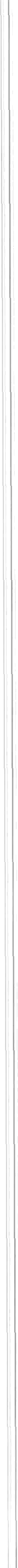 Общеобразовательная организация создает условия и обеспечивает соблюдение порядка проведения BПP:обеспечивает проведение   BПP   в   образовательной организации   попредметам и в сроки, утвержденные Рособрнадзором;организует регистрацию на портале сопровождения BПP https://fioco.ru/ru/oso1‹o/vpr/ и получает доступ в свой личный кабинет;издает   локальные   акты   об   организации   и   проведении   BПP   вобразовательной организации;назначает школьного координатора из числа заместителей директора по учебно—воспитательной работе, технического специалиста, ответственных за организацию и проведение BПP;организует места проведения BПP (аудитории);назначает организаторов в каждую аудиторию, в которой находятся участники BПP;организует рабочее место координатора, оборудованное персональным выходом в Интернет;обеспечивает наличие расходных материалов для проведения BПP;обеспечивает своевременное ознакомление обучающихся и их родителей с нормативными правовыми и распорядительными документами, регламентирующими проведение BПP, с информацией о сроках и месте их проведения;содействует созданию благоприятного психологического микроклимата среди участников образовательных отношений в период подготовки и проведения BПP;формирует предметные экспертные комиссии по проверке работ участников BПP по каждому учебному предмету (далее — эксперты);готовит инструктивные материалы на бумажных носителях для организаторов, технических специалистов и экспертов;организует работу экспертов;проводит инструктаж организаторов, технических специалистов и наблюдателей по данному регламенту проведения BПP в общеобразовательных организациях Ломоносовского района Ленинградской области и знакомит с инструкциями для участников ВГІР;организует работу по загрузке данных BПP в единую информационную систему ;взаимодействуют с органами местного самоуправления, осуществляющих управление в сфере образования;несет ответственность за сохранность результатов BПP в течение 3лет;обеспечивает соблюдение информационной безопасности, сохранениеконфиденциальности	информации	при	проведении	BПP	в	пределах	своей компетенции.определяют	лиц	из	числа	работников	ОО,	ответственных	за организацию и проведение BПP, с закреплением за ними выполняемых функций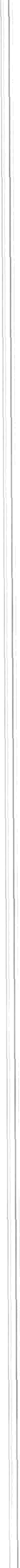 (ответственный организатор, организатор в аудитории, дежурный вне аудитории, технический специалист);обеспечивают	сохранность	выполненных	работ,	исключающуюпередачу информации третьим лицам.Муниципальный координаторПолучает от регионального координатора реквизиты доступа в ЛК ФИС ОКО для ОО с соблюдением условий конфиденциальности;Соблюдая конфиденциальность, направляет реквизиты доступа к ЛК ФИС ОКО в ОО.Осуществляет мониторинг формирования заявки от ОО на участие в BПP.Осуществляет мониторинг заполнения ОО расписания проведения BПP в традиционной и компьютерной формах. Расписание должно быть заполнено так, чтобы даты проведения BПP не совпадали с выходными днями, каникулами, общероссийскими и региональными праздниками и были определены с учетом изученных тем по каждому предмету.Информирует ответственных организаторов ОО о необходимости ознакомления с образцами и описаииями проверочных работ, размещенных на сайте ФГБУ «ФИОКО» по ссылке littns://1ioco.ru/obi aztsi i opisaniya vpr 2023, демонстрационными вариантами проверочных работ в компьютерной форме в системе тестирования по ссылке 1зttцs://deiззo.fioco.i u, с инструктивными материалами для проведения BПP, контролирует подготовку и проведение ВГІР в ОО.Осуществляет мониторинг   загрузки   ОО   электронных   форм   сборарезультатов BПP.Формирует состав муниципальных предметных комиссий для осуществления проверки работ обучающихся из ОО, в которых выявлены признаки необъективного оценивания в предыдущие периоды проведения BПP.Обеспечивает работу муниципальных предметных комиссий.Осуществляет мониторинг загрузки форм сбора контекстных данных об ОО ответственными организаторами ОО.Своевременно информирует ОО о ходе BПP.Формирует список независимых общественных наблюдателей для осуществления мониторинга объективности проведения BПP.Организует    и   контролирует   проведение   анализа   результатов   BПP и их использование при планировании образовательного процесса.Ответственный организатор ООПолучает от муниципального координатора реквизиты доступа в ЛК ФИС ОКО с соблюдением условий конфиденциальности и несет персональную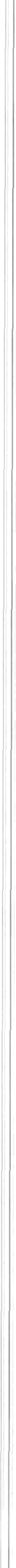 ответственность за сохранность и нераспространение информации, связанной с организацией и проведением BПP.Формирует заявку на участие в BПP в личном кабинете ФИС ОКО. Материалы для проведения BПP предоставляются по заявке на участие вBПP, заполненной ОО. Решение о проведении проверочной работы в 5 классах по учебным	предметам	«История»,	«Биология»,	в 6, 7, 8		классах	по учебным предметам		«История»,	«Биология»,	«География»,	«Обществознание»	в традиционной или компьютерной форме каждая ОО принимает самостоятельно, предварительно ознакомившись с описаниями и образцами проверочных работ, размещенными на официальном сайте ФГБУ «ФИОКО» по ссылке: https://fioco.ru/obraztsi i opisaniya vpr 2023.Демонстрационные	варианты	проверочных	работ	в	компьютерной	форме размещены в системе тестирования по ссылке https://demo.fioco.ru.Перед заполнением заявки на проведение проверочной работы по предмету«Биология» в 6-8 классах необходимо ознакомить учителей биологии с образцами и описаниями проверочных работ по данному учебному предмету и на основании решения учителей биологии осуществить выбор необходимых материалов для проведения BПP.Формирует расписание BПP в традиционной и в компьютерной форме в 4-8 и 11 классах. Расписание должно быть заполнено так, чтобы даты проведения BПP не совпадали с выходными днями, каникулами, общероссийскими и региональными праздниками и были определены с учетом изученных тем по каждому учебному предмету.Скачивает в ЛК ФИС ОКО в разделе «BПP» бумажный протокол, список кодов участников работы и протокол соответствия порядкового номера наименованию класса в ОО. Файл с кодами для выдачи участникам представляет собой таблицу с напечатанными кодами, которые выдаются участникам перед началом работы. Перед выдачей таблица с кодами разрезается на отдельные коды. Бумажные протоколы и коды участников печатаются в необходимом количестве. Рекомендуется заранее присвоить код каждому участнику и составить список, в котором необходимо указать соответствие кода и ФИО участника. Список и файл с кодами необходимо передать организатору в аудитории до начала проведения работы.Каждому участнику присваивается один и тот же код на все работы (произвольно из имеющихся). При выдаче кодов рекомендуется воспользоваться каким-либо правилом, например, выдавать коды по классам в порядке следования номеров обучающихся в списке и т.п. Каждый код является уникальным и используется во всей ОО только для одного обучающегося. Коды могут быть выданы один раз перед проведением всех работ или перед каждой работой.Соблюдая конфиденциальность, скачивает архив с материалами для проведения BПP — файлы для участников BПP в ЛК ФИС ОКО https://lк- Гisoko.obmadzor.gov.ru в разделе «BПP». Архив размещается в ФИС ОКО в сроки, установленные планом-графиком проведения BПP. Рекомендуется скачать архив заранее, до дня проведения работы. Для каждой ОО варианты сгенерированы индивидуально на основе банка оценочных средств BПP с использованием ФИС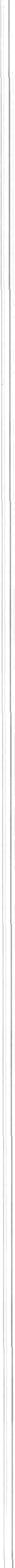 ОКО. Критерии оценивания ответов и формы сбора результатов размещаются в ФИС ОКО в сроки, установленные планом-графиком проведения BПP.Каждой ОО предоставляется два варианта работы (первый и второй),которые необходимо распечатать по количеству участников, заранее распределенных по вариантам. Варианты BПP печатаются на всех участников с соблюдением условий конфиденциальности. В 4 классах по предмету «Русский язык» формат печати — A4, печать чёрно-белая, односторонняя. По всем предметам в 4-8 и 11 классах формат печати — A4, печать чёрно-белая, допускается печать на обеих сторонах листа. Не допускается печать двух страниц на одну сторону листа A4.Организует выполнение работы участниками. Каждому участнику выдается один и тот же код на все работы (произвольно из имеющихся). Каждый участник переписывает код в специально отведенное поле на каждой странице работы.Архивы с материалами проверочных работ хранятся в ФИС ОКО только в период проведения BПP. Ответственному организатору ОО рекомендуется скачать архивы с материалами в ЛК ФИС ОКО в период доступа и хранить в течение времени, установленного ОО самостоятельно. Предоставление федеральным организатором материалов BПP по истечении периода проведения BПP не предусмотрено.Скачивает информацию о распределении предметов для 6-8 классов на основе случайного выбора. Информация о распределении конкретных предметов на основе случайного выбора по конкретным классах предоставляется ОО не ранее чем за семь дней до дня проведения в ЛК ФИС ОКО, в соответствии с расписанием, полученным от ОО, согласно плану-графику проведения BПP. Распределение предметов на основе случайного выбора осуществляет федеральный организатор.Собирает все работы с ответами участников по окончании проведения BПP.Организует проверку работ участников экспертами с помощью критериев оценивания (период проверки работ определен в плане-графике проведения ВГІР).Информирует экспертов о сроках проверки заданий проверочных работ. Обеспечивает контроль за ходом проверки, принимает меры для своевременного завершения проверки. Если получает информацию от эксперта о том, что он не успевает завершить проверку в указанные сроки, принимает меры для своевременного завершения проверки (привлекает дополнительно экспертов) информируя муниципального/регионального координатора о возможных рисках нарушения сроков проверки и завершения проверки работ.Заполняет электронную форму сбора результатов (при необходимости с помощью технического специалиста): вносит код, номер варианта работы, баллы за задания каждого из участников, контекстную информацию (пол, класс) и отметку за предыдущий триместр/четверть/полугодие. Не рекомендуется привлекать учителей к заполнению электронных форм сбора результатов.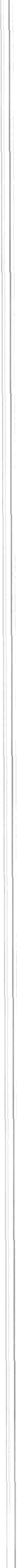 В электронной форме сбора результатов передаются только коды участников (логины), ФИО не указывается. Бумажный протокол проведения BПP в традиционной форме с соответствием ФИО и кода участника (логина) хранится в ОО до получения результатов.Загружает электронную форму сбора результатов в ФИС ОКО вразделе «BПP» (период загрузки форм сбора указан в плане—графике проведениявris).Заполняет	форму	сбора	контекстных	данных	для	проведения мониторинга качества подготовки обучающихся.Организует присутствие общественных наблюдателей в ОО в дни проведения BПP.Проведение BПP в аудиторииПроведение BПP в аудитории осуществляется двумя организаторами:один организатор — учитель, не работающий в данном классе, второй организатор — представитель администрации ОО.Организатором      в      аудитории       рекомендуется       назначить      учителя, не работающего в данном классе и не являющегося учителем по предмету, по которому      проводится       проверочная      работа.      Количество      организаторов в аудитории в ОО определяется по количеству аудиторий, в которых проводятся проверочные работы.Организатор    в    аудитории     осуществляет     контроль     за    соблюдениемпродолжительности выполнения BПP.Информация    о   продолмительности   выполнения   работ      и      требованиях к формату печати Всероссийских проверочных работ   в 2024 году представлена в приложении к настоящему Регламенту.Организатор в аудитории:При проведении BПP в традиционной форме:Получает от ответственного организатора коды и варианты (первый и второй) проверочных работ.Если коды не выданы участникам заранее, раздает коды в соответствии со списком, полученным от ответственного организатора.Раздает участникам распечатанные варианты проверочной работы для выполнения заданий. При выдаче вариантов следит за тем, чтобы у двух участников, сидящих рядом, были разные варианты.Работа мoжeт выполняться ручками (синей или черной), которые обычно используются обучающимися на уроках.Проводит инструктаж (не более 5 мин.) (текст размещен в инструктивных материалах).Проверяет, чтобы каждый участник записал выданный ему код в специально отведенное поле в верхней правой части каждого листа с заданиями.1 1.1.4. В процессе проведения работы заполняет бумажный протокол, в котором фиксирует код участника, который он записал в работе, в таблице рядом с ФИО участника.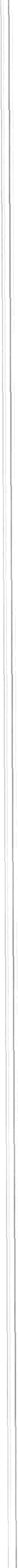 11.1.5. По окончании проведения проверочной работы собирает работы участников и передает их ответственному организатору ОО.Организатору в аудитории запрещается пользоваться мобильным телефоном, покидать аудиторию и заниматься посторонними делами: читать, работать на компьютере, разговаривать на посторонние темы и т.п.Осуществление независимого общественного наблюденияНезависимые (общественные) наблюдатели при проведении BПP в ОО Ленинградской области в 2024 году определяются на уровне муниципального района из числа родителей, внешних партнеров, представителей общественных организаций.В дни проведения BПP независимые (общественные) наблюдатели присутствуют в ОО в соответствии с графиком проведения BПP.Независимый (общественный) наблюдатель осуществляет наблюдение за процедурой ВГІР на всех ее этапах (организация, проведение работ, осуществление проверки работ обучающихся) или на одном из них.Независимый (общественный) наблюдатель осуществляет мониторинг объективности проведения BПP путем присутствия в аудитории, где работа выполняется обучающимися или в аудитории, где организована проверка работ обучающихся.Независимый (общественный) наблюдатель заполняет форму «Лист общественного наблюдения», которую сдает ответственному организатору в ОО.Сопровождение проведения BПPГосударственное автономное образовательное учреждение дополнительного профессионального образования «Ленинградский областной институт развития образования» (далее — ЛОИРО) осуществляет:- информационно-методическое сопровождение по вопросам организации и проведения BПP;- проведение вебинаров «Выработка единых подходов к оцениванию ВГІР в 2024 году».Государственное бюджетное учреждение «Информационный центр оценки качества образования» (далее — ГБУ ЛО «ИЦОКО») осуществляет организационно—технологическое сопровождение и техническую поддержку организации и проведения BПP, участие в процедуре сканирования в случае организации перепроверки работ обучающихся.Консультирование муниципального координатора, организаторов ВГІР в ОО, экспертов и других специалистов, участвующих в организации, проведении и проверке BПP по вопросам порядка проведения и мониторинга хода проведения BПP осуществляется посредством предоставления доступа к инструктивным материалам, размещённым в ФИС ОКО, а также посредством предоставления доступа к разделу «Форум технической поддержки BПP» в ФИС ОКО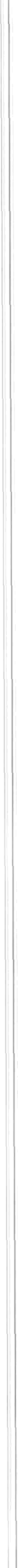 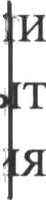 (https://he1p-fisoko.obrnadzor. ov.ru/v /rt1 h ), где каждый муниципальныи координатор, организатор в ОО может задать вопрос и получить ответ.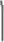 Консультирование экспертов по вопросам проверки и оценивания ответов участников осуществляется посредством предоставления доступа к инструктивным материалам, размещённым в ФИС ОКО, а также посредством предоставления доступа к разделу «Форум для экспертов BПP» в ФИС ОКО, где каждый эксперт может задать вопрос федеральному организатору и получить ответ.Муниципальные/школьные координаторы, ответственные организаторы ООи другие специалисты могут направлять вопросы по организации, проведению и проверке BПP на адрес электронной почты технической поддержки vprhelp@fioco.ru.Районная методическая служба Ломоносовского муниципального раиона осуществляет информационно-методическое сопровождение, консультирование по вопросам проведения BПP, проводит анализ результатов BПP.Проверка BПP и их оценивание14.1. Проверка и оценивание работ экспертами осуществляется в сроки, установленные Федеральной службой по надзору в сфере образования и науки (Рособрнадзор).14.2 Проверка BПP в 2024 году будет осуществляться школьными, межшкольными предметными комиссиями. В состав школьных, межшкольных предметных комиссий включаются педагоги, которые прошли обучение mo критериальному оцениванию.Координатор, отвечающий за проведение процедуры BПP в общеобразовательной организации, в день проведения BПP в личном кабинете получает критерии оценивания ответов.Для проверки работ обучающихся в образовательных организациях, где только один учитель по соответствующему предмету, создаются межпредметньlе или межшкольные предметные комиссии для обеспечения объективности оценивания, состав которых утверждается приказом/распоряжением руководителя общеобразовательной организации.В состав экспертов межшкольных комиссий входят представите и администрации общеобразовательных организаций, педагоги, имеющие опі т преподавания по отдельным предметам, и педагоги, имеющие опыт преподаванв начальных классах, прошедшие обучение по критериальному оцениванию.В целях организации и осуществления качественной проверки работ участников BПP руководитель общеобразовательной организации обеспечивает рабочее место экспертам на период проверки и соблюдение конфиденциальнос ги в процессе проверки.В целях осуществления качественной проверки работ участников ВМФ экспертам до начала проверки рекомендуется принять участие в вебинарах но оцениванию конкретных вариантов BПP текущего года (с учетом возможных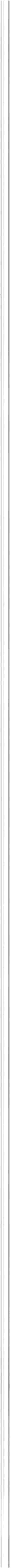 затруднений в оценивании отдельных заданий и вопросов), которые будут организованы специалистами ЛОИРО по отдельным предметам.Проверка и оценивание работ осуществляется экспертами по предмету ручкой с красной пастой в точном соответствии с полученными критериями, ошибки подчёркиваются, на полях квалифицируются, но не исправляются.1 4.9. Эксперт оценивает работы в соответствии с полученными критериями оценивания.1 4.10. Эксперт вписывает баллы за каждое задание в специальное квадратное поле с пунктирной границей слева от соответствующего задания :если участник не приступал к выполнению заданий, то в квадратное поле с пунктирной границей слева от соответствующего задания вносится «Х» (решение и ответ отсутствуют).если какие—либо задания не могли быть выполнены целым классом по причинам, связанным с отсутствием соответствующей темы в реализуемой школой образовательной программе, всем обучающимся класса за данное задание вместо балла выставляется значение «н/п» («тема не пройдена»).После проверки каждой работы необходимо внести баллы в таблицу на титульном листе работы «Таблица для внесения баллов участника» и таблицу соответствия кода участника и первичного балла (сумма баллов) за работу каждого участника. Таблица соответствия кода участника и первичного балла (сумма баллов) за работу каждого участника может быть заполнена с помощью технического специалиста.Проверку заданий необходимо завершить в сроки, указанные в плане- графике проведения BПP. Если по каким—то причинам эксперт не укладывается в указанные сроки, он должен своевременно сообщить об этом ответственному организатору.Координатор, отвечающий за проведение процедуры BПP в общеобразовательной организации, заполняет в сроки, установленные Рособрнадзором, электронную форму сбора результатов BПP для каждого из участников, загружает форму сбора результатов в систему ФИС ОКО не позднее сроков, установленных Рособрнадзором, а также обеспечивает хранение бумажного протокола с кодами и фамилиями обучающихся до получения результатов BПP.Перепроверка результатов BПPПерепроверка проводится в отношении школ, в которых выявлены признаки необъективного оценивания   образовательных   результатов обучающихся.Цель перепроверки работ ВГІР — оценка сформированности компетенций критериального оценивания у педагогов.Решение о проведении перепроверки BПP принимается комитетом общего и профессионального образования Ленинградской области.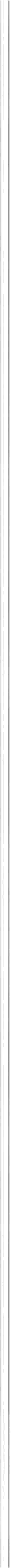 Количество работ, подлежащих перепроверке, соответствует количеству работ, выполненных обучающимися 4-6 классов по учебному предмету, где выявлены признаки необъективного оценивания.Перепроверка работ BПP осуществляется в течение 30 календарных дней со дня получения информации о признаках необъективного оценивания обучающихся.При осуществлении перепроверки используются критерии и показатели для определения списка школ, в которых выявлены признаки необъективного оценивания.Региональным оператором осуществления перепроверки работ обучающихся является ГАОУ ДПО «ЛОИРО».ГАОУ ДПО «ЛОИРО» для перепроверки BПP формируется состав региональных предметных комиссий из членов предметных кафедр.ГБУ ЛО «ИЦОКО» осуществляет организационно—технологическое сопровождение и техническую поддержку при проведении перепроверки работ обучающихся:- прием работ обучающихся, подлежащие перепроверке;— осуществление сканирования все листы работы по порядку в единый файл PDF в цвете (на мониторе должно быть чётко видно, что писал ученик и где пометки эксперта); имя каждого файла (электронный вариант работы каждого ученика) должно включать: код школы (6 цифр), нижнее подчёркивание, индивидуальный код ученика (4 цифры), нижнее подчёркивание, номер варианта (например: 470167 5008 вap.1.pdf);- размещение отсканированных работ на электронном pecypce для обеспечения доступа к ним региональным экспертам.Все работы образовательной организации, включённой в дистанционную перепроверку, размещаются в общей папке по предмету по указанному электронному адресу.Меры по повышению объективности оценки образовательныхрезультатов участников BПPОрганизация соблюдения положений проведения оценочной процедуры на уровне общеобразовательной организации, на муниципальном уровне может осуществляться посредством:применения единых организационно-технологических решений, мер по защите информации ;привлечения квалифицированных специалистов на всех этапах проведения BПP;привлечения независимых общественных наблюдателей (ими не могут быть родители (законные представители) обучающихся класса, которые участвуют в оценочной процедуре);проведения проверки работ по стандартизированным критериям с предварительным коллегиальным обсуждением подходов к оцениванию предложенных вариантов BПP (учитель, преподающий данный предмет и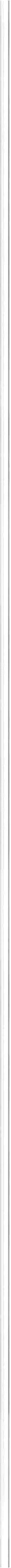 работающий в данном классе, не должен участвовать в проверке работ своего класса).Общеобразовательная организация создает условия и обеспечиваетсоблюдение порядка проведения BПP:обеспечивает проведение BПP в образовательной организации по предметам и в сроки, утвержденные Рособрнадзором;организует     регистрацию      на     портале     сопровождения     BПPhttps://fioco.ru/ru/osoko/vpr/ и получает доступ в свой личный кабинет;издает локальные акты об организации и проведении BПP в образовательной организации.проводит информационно-разъяснительную работу с родителями (законными представителями обучающихся): родительские собрания, вебинары, изготовление и распространение информационных памяток, размещение информации для родителей на официальных сайтах ОО, в гpyппax ОО в социальных сетях и др.Получение результатовКоординатор, отвечающий за проведение процедуры BПP в общеобразовательной организации:получает в личном кабинете статистические отчеты о результатах выполнения работ и с помощью бумажного протокола устанавливает соответствие между фамилиями участников и их результатами;обеспечивает ознакомление участников BПP и их родителей (законных представителей) с результатами BПP и подготовку анализа полученных результатов.Муниципальный координатор через личный кабинет получает доступ к сводным статистическим отчетам о проведении BПP, проводит анализ полученных данных, обеспечивает информирование районных методических объединений для проведения детального анализа и разработки методических рекомендаций по повышению качества образования.Использование результатов BПPРезультаты BПP в совокупности с имеющейся в общеобразовательной организации информацией, отражающей индивидуальные образовательные траектории обучающихся, могут быть использованы для оценки личностных результатов обучения.Результаты BПP используются для анализа текущего состояниЯ системы образования Ломоносовского района Ленинградской области, планирования деятельности по повышению качества образования в районе, по оказанию методической помощи школам с низкими образовательными результатами.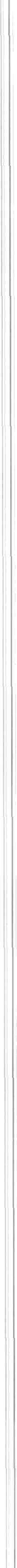 BПP проводятся в качестве контрольных работ федерального уровня и в обязательном порядке вносятся в график проведения контрольных работ во втором полугодии 2023-2024 учебного года.Результаты BПP учитываются при выставлении итоговых отметок по предметам за учебный период, в рамках которого они были проведены (четверть, триместр, полугодие), если иное не предусмотрено локальным актом общеобразовательной организации.Результаты BПP могут быть использованы общеобразовательной организацией для проведения самодиагностики, выявления проблем с преподаванием отдельных предметов в школе, для совершенствования методики преподавания различных предметов.Результаты BПP не предусмотрено использовать для оценки деятельности учителей, общеобразовательных организаций и муниципальных органов местного самоуправления, осуществляющих управление в сфере образования Ломоносовского района Ленинградской области.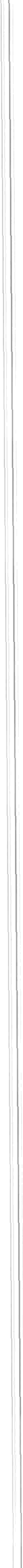 Приложение к регламенту проведения Всероссийских проверочных работв МОУ «Аннинская школа» в 2024 годуИнформация о продолжительности выполнения работи требованиях к формату печати Всероссийских проверочных работ в 2024 году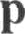 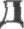 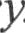 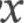 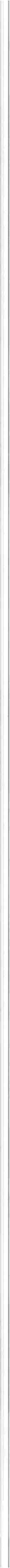 П е метКлассВремя выполнения работыПечать вариантов BПP Не допускается печать дв страниц на одну сторонулиста A4Русский язык (1 часть)445 минутформат печати — A4, чёрнобелая, односторонняяРусский язык(2 часть)445 минутформат печати — A4, чёрнобелая, односторонняяМатематика445 минутформат печати — A4, чёрно-белая, допускается печать на обеих сторонах листаОкружающий мир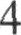 45 минутформат печати — A4, чёрно-белая, допускается печать на обеих сторонах листаМатематика545 минутформат печати — A4, чёрно-белая, допускается печать на обеих сторонах листаРусский язык560 мину гформат печати — A4, чёрно-белая, допускается печать на обеих сторонах листа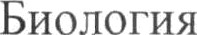 545 минутформат печати — A4, чёрно-белая, допускается печать на обеих сторонах листаИстория545 минутформат печати — A4, чёрно-белая, допускается печать на обеих сторонах листаМатематика660 минутформат печати — A4, чёрно-белая, допускается печать на обеих сторонах листаРусский язык690 минутформат печати — A4, чёрно-белая, допускается печать на обеих сторонах листа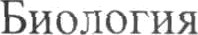 645 минутформат печати — A4, чёрно-белая, допускается печать на обеих сторонах листаГеография645минутформат печати — A4, чёрно-белая, допускается печать на обеих сторонах листаОбществознание645 минут’формат печати — A4, чёрно-белая, допускается печать на обеих сторонах листаИстория645 минутформат печати — A4, чёрно-белая, допускается печать на обеих сторонах листаМатематика(в т.ч с углубленным изучением)790 минутформат печати — A4, чёрно- белая, допускается печать на обеих сторонах листаРусский язык790 минутформат печати — A4, чёрно- белая, допускается печать на обеих сторонах листа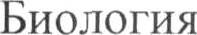 745 минутформат печати — A4, чёрно- белая, допускается печать на обеих сторонах листаГеография745 минутформат печати — A4, чёрно- белая, допускается печать на обеих сторонах листаФизика (с yi іубленным изучением)7М И Н }’Т ( Є °І ЭС І’Ипо 45 минут с перерьlвом не менееЇ	М И Н Т ГІЛ CI В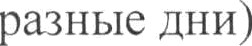 Общес гвознание745 мгінуі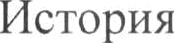 745 ми нуіМам емагика (в i.ч суглублен ным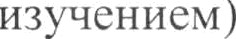 8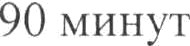 формат печати — A4, чёрно-белая, допускается печать на обеих сторонах листаl°усски й ›і i.ii‹8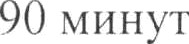 формат печати — A4, чёрно-белая, допускается печать на обеих сторонах листа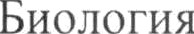 8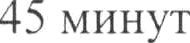 формат печати — A4, чёрно-белая, допускается печать на обеих сторонах листаГeoгpa(МИЯ8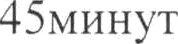 формат печати — A4, чёрно-белая, допускается печать на обеих сторонах листаO6Mt С Гnoзiтaниc8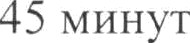 формат печати — A4, чёрно-белая, допускается печать на обеих сторонах листаИс i ори я8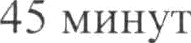 формат печати — A4, чёрно-белая, допускается печать на обеих сторонах листаФизика (с угл; бленнымИ 3 °І D НИ e NI )890 минут (2 частиГІ О	31И i I  Т С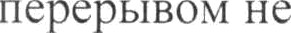 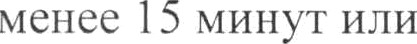 R разные дни)формат печати — A4, чёрно-белая, допускается печать на обеих сторонах листа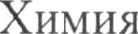 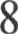 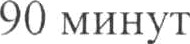 формат печати — A4, чёрно-белая, допускается печать на обеих сторонах листа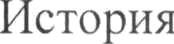 11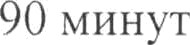 формат печати — A4, чёрно-белая, допускается печать на обеих сторонах листа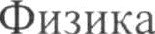 11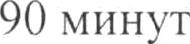 формат печати — A4, чёрно-белая, допускается печать на обеих сторонах листа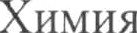 11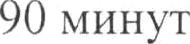 формат печати — A4, чёрно-белая, допускается печать на обеих сторонах листа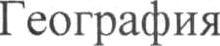 11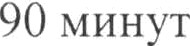 формат печати — A4, чёрно-белая, допускается печать на обеих сторонах листа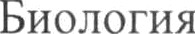 1190 минутформат печати — A4, чёрно-белая, допускается печать на обеих сторонах листаЕдиная проsсрочная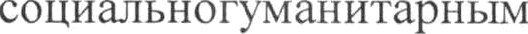 предметам (в рамках проведения контроля об ъектнвности )ll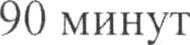 